Instytut Historii i Stosunków MiędzynarodowychUniwersytetu Warmińsko-Mazurskiego.Polskie Towarzystwo Historyczne Oddział w OlsztynieorazInstytut Historii Uniwersytetu Łódzkiegozapraszają naVII sesję naukowąŻycie prywatne Polaków w XIX wieku„kariera w optyce prywatności”Olsztyn 10-11 października 2019Jedną z największych przygód badaczy przeszłości jest odkrywanie motywów działania człowieka. Jest to często mozolna rekonstrukcja uwarunkowań, które nadały kierunek aktywności jednostki, grupy, narodu. Przeszłość składa się z faktów, które zostały zapamiętane, oraz tych, które uległy zapomnieniu, które uznano za niewygodne, oczywiste lub nikomu niepotrzebne i przez to bezwartościowe. Historyk, który zamierza zrekonstruować obraz przeszłości w możliwie pełnej formie, musi pochylić się również nad „przemilczeniami”. Odrzucając źródła o charakterze prywatnym lub prywatności dotyczących, zwłaszcza w biografistyce, może dojść do utrwalania pośmiertnych legend (o różnym kolorycie) bohaterów, którzy z racji sprawowanych funkcji, ról, jakie odegrali w określonym czasie, sukcesów lub porażek w ważnych momentach dziejowych, ukazywani są przez pryzmat działalności publicznej. „Etykiety” jakie nadali im współcześni, lub biografowie, zostały utrwalone w mity i stereotypy. Podczas tegorocznej sesji zamierzamy zachęcić badaczy do odświeżenia spojrzenia, poprzez reinterpretacje znanych lub rekonstrukcję dotąd niezidentyfikowanych rysów biograficznych, ze szczególnym uwzględnieniem  prywatnych uwarunkowań karier bohaterów.   Proponowane zagadnienia:-kariera „po drugiej stronie lustra” – życie codzienne, związki, fascynacje i ich wpływ na życie publiczne,-korekty i uzupełnienia karier bohaterów,-portrety wybitnych w pryzmacie prywatności,-kręgi towarzyskie sławnych postaci, -postaci-satelity związane z wybitnymi jednostkami,-aspekt religijny w życiu jednostki,-dzieciństwo i starość – okresy w życiu pozostające w biografistyce „na marginesie”,-przemiany cywilizacyjne i ich wpływ na karierę,-rekonstrukcja przestrzeni życia bohaterów (środowisko, miasto, wieś, warunki klimatyczne itd.)-poszukiwanie inspiracji – podróże, znajomości, koncerty, wystawy, dzieła literackie, mające wpływ na wybór drogi życiowej-zdrowie i choroba jako warunek karieryZgłoszenie uczestnictwa w konferencji prosimy przesłać na formularzu (drogą elektroniczną) do 1 lipca 2019 roku. Prosimy o dołączenie do formularza zgłoszeniowego krótkiego abstraktu referatu (do 2000 znaków). Opłatę konferencyjną w wysokości 300 zł (obiady, serwisy kawowe podczas przerw, materiały konferencyjne, uroczysta kolacja, dofinansowanie recenzowanej publikacji) należy wnieść do 15 września 2019  roku na konto bankowe: 29 1020 3541 0000 5202 0089 4386 (Polskie Towarzystwo Historyczne, Oddział w Olsztynie, ul K. Obitza 1, 10-725 Olsztyn) z zaznaczeniem w tytule przelewu: konferencja Życie prywatne oraz podaniem imienia i nazwiska. Zgłoszenia prosimy przesyłać na adresy: jaroslawkita@poczta.onet.pl prof. dr hab. Jarosław Kita, Instytut Historii Uniwersytetu Łódzkiego, ul. Kamińskiego 27 a, 90-219 Łódź mariakorybut@o2.pl  dr Maria Korybut-Marciniak, Instytut Historii i Stosunków Międzynarodowych Uniwersytetu Warmińsko-Mazurskiego, ul. K. Obitza 1, 10-725 Olsztyn    Obrady odbywać się będą w salach Wydziału Humanistycznego UWM (ul. K. Obitza 1 w Olsztynie). Informacje dotyczące bazy noclegowej zostaną podane po zamknięciu listy referentów.Komitet Naukowy Konferencji: prof. dr hab. Jarosław Kita, prof. dr hab. Roman Jurkowski, dr hab. prof. UWM Jacek Kowalewski, dr Maria Korybut-MarciniakKomitet Organizacyjny Konferencji: dr hab. Andrzej Korytko, mgr Jolanta Kowalik, mgr Izabela Socka, mgr Elżbieta Klimus, mgr Marta ChudeckaW imieniu Komitetu Naukowego i Organizacyjnego konferencji:  Prof. dr hab. Jarosław Kita                                                dr Maria Korybut-Marciniak  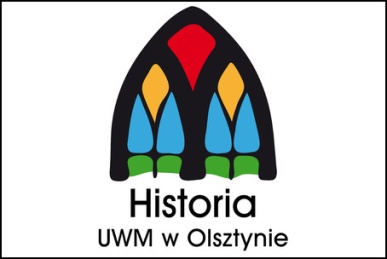 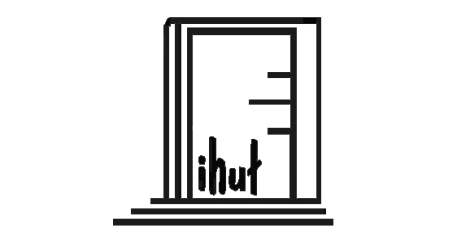 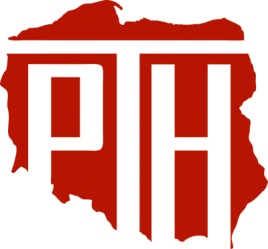 Patronat Honorowy: Muzeum Warmii i Mazur w Olsztynie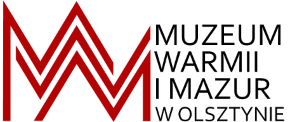 